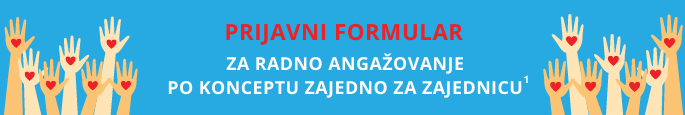 Prijavni formular za radno angažovanje po konceptu Zajedno za zajednicuPopunjenu prijavu potrebno je da pošaljete do 20. marta 2021. na adresu: NALED
Makedonska 30, Beograd ili na email zajednozazajednicu@naled.rs,ili predate prijavu lokalnom medijatoru u Vašem mestu prebivališta.	

Lista sa kontaktima lokalnih medijatora po jedinicama lokalne samouprave dostupna je u Informatoru.Za sve potrebne informacije i pomoć u popunjavanju formulara možete se obratiti lokalnom medijatoru u vašem mestu stanovanja ili na telefon 063/8658605.Konkurs je namenjen Romima i Romkinjama, i pripadnicima drugih marginalizovanih grupa (nezaposleni duže od godinu dana, lica sa invaliditetom, samohrane majke, žene žrtve nasilja, član porodice sa više od 5 članova, povratnici/e) sa boravkom u sledećim opštinama/gradovima: Vranje, Aleksinac, Kruševac, Kragujevac, Pirot i Subotica.Ime i prezime: ______________________________________________________________Datum rođenja: ______________________________________________________________Pol:   ženski    muškiBroj članova domaćinstva: _____________________________________________________ Mesto stanovanja: ___________________________________________________________Kontakt telefon/mejl: _________________________________________________________Kategorija na osnovu koje se prijavljujete:_________________________________________Lokalna samouprava u kojoj imate prijavljeno prebivalište:____________________________
Da li ste zainteresovani za radno angažovanje po konceptu Zajedno za zajednicu (Cash for Work) opisanim u Informatoru u prilogu:   da    ne Da li ste nekada učestvovali u javnim radovima koje je organizovala Nacionalna služba za zapošljavanje:   da     neVaša stručna sprema:              Osnovna škola              Srednja škola, opšta/stručna _________________________________________________              Više obrazovanje, usmerenje_________________________________________________              Fakultet, smer_____________________________________________________________
Navedite ako posedujete posebne kvalifikacije (licence, sertifikate, itd):___________________________________________________________________________
Opišite u 5 rečenica vaše radno iskustvo/ radno iskustvo nije neophodno, ukoliko nemate radno iskustvo samo naznačite u odgovoru – bez radnog iskustva. Posebno navedite radno iskustvo u oblastima u kojima ste zainteresovani da radite u okviru mere Zajedno za zajednicu (Cash for Work):	 ___________________________________________________________________             ___________________________________________________________________	___________________________________________________________________	___________________________________________________________________	____________________________________________________________________________________________________________________________________________               _________________________________________________________________________Oblasti interesovanja za učešće u meri Zajedno za zajednicu (molim Vas vodite računa da Vaša interesovanja treba da se poklapaju sa Vašom stručnom spremom i/ili radnim iskustvom ukoliko ga imate), možete označiti više polja: Ustanovama socijalne i zdravstvene zaštite (gerontološki centri, domovi zdravlja);  Održavanje i obnavljanje javne infrastrukture (putevi, vodovod i kanalizacija); Održavanje i čišćenje rečnih korita Održavanje higijene angažovanjem u javnim komunalnim preduzećima; Uređenje i održavanje javnih površina, mesnih zajednica; Rad u arhivama, bibliotekama i muzejima;  Podrška u organizaciji prostora u kojima se sprovodi masovna vakcinacija građana protiv COVID-19; Higijensko održavanje prostora u kojima se sprovodi masovna vakcinacija građana protiv COVID-19; Anketiranje građana za potrebe organizacija civilnog društva;   	 Oblast prikupljanja, sortiranja i prerade otpada.	
Zainteresovan/zainteresovana sam da radim u (možete označiti više polja): Javnog organizaciji (biblioteke, muzeji, arhive) Javnom komunalnom preduzeću (komunalna preduzeća, vodovod i kanalizacija, odlaganje i separacija otpada, održavanje puteva, itd.) Organizaciji civilnog društva Privatnom preduzećuOpišite u 5 rečenica zašto ste zainteresovani za radno angažovanje po konceptu Zajedno za zajednicu:

_____________________________________________________________________________________________________________________________________________________________________________________________________________________________________________________________________________________________________________________________________________________________________________________________________________________________________________________________________________________________________________________________________________
Da li ste zainteresovani da učestvujete na obuci za aktivno traženje posla, koja uključuje obuku za traženje posla, pisanje biografije (CVa), prijavu za posao, razgovor sa poslodavcem, a koja bi bila organizovana u Vašoj lokalnoj samoupravi :   da     ne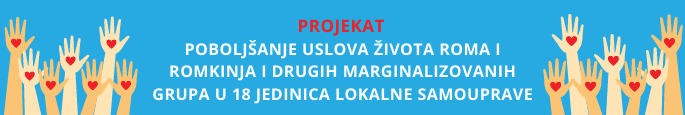 